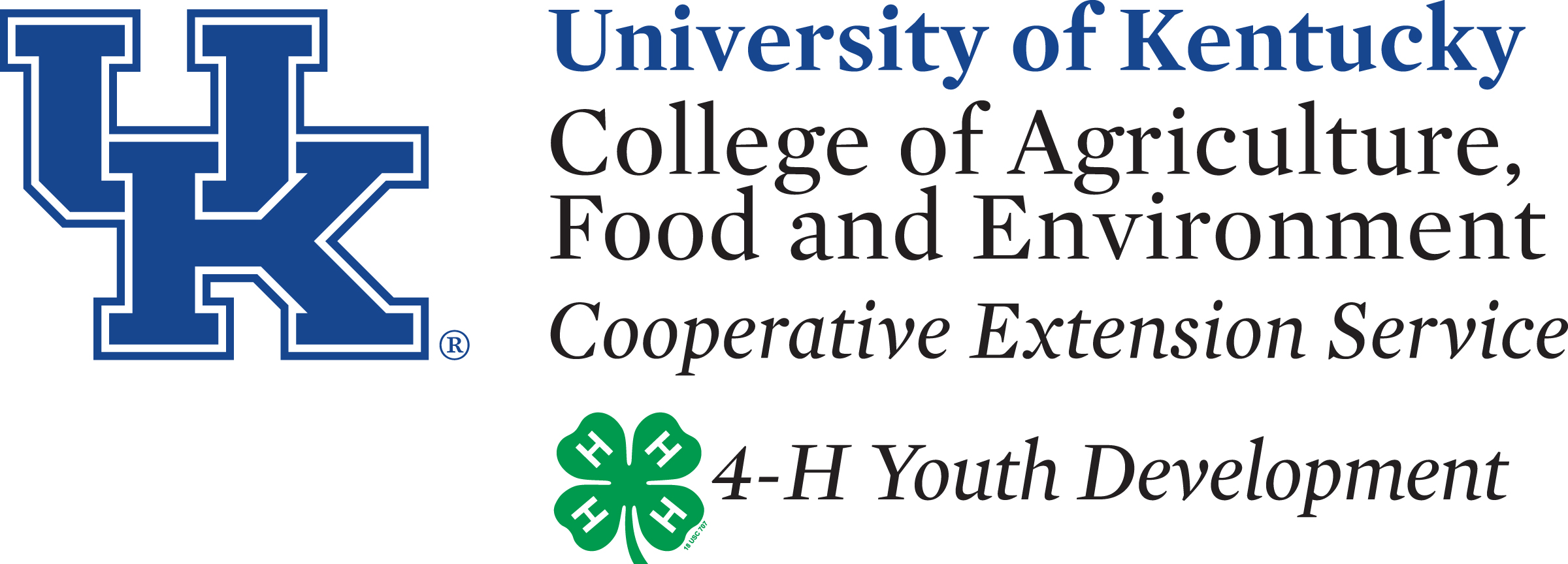 John Swack 4-H Scholarship Application(Allen, Barren, Hart, Simpson, & Warren Counties)For the 2019-2023 4-H Program Year Swack Level 6 members need a minimum of 170 points on the application and    6 hours towards fundraising for the John Swack Scholarship FundName:  ____________________________________________________________________________		County:  ___________________________________________________________________________Date of Application:  _________________________________________________________________Eligibility:To apply for a John Swack 4-H Scholarship you must have reached or apply for State 4-H Bronze, Silver, and Gold of the KY 4-H Achievement Program.Applicant must have a minimum of 15 points in four of the five categories for Swack Level 6 or Gold (i.e. 15 points in Leadership, 15 points in Civic Engagement, 15 points in Communication/Marketing, 15 points in Community Action, and 15 points in Involvement/Participation).  Note- a minimum of 200 points is required to obtain Swack Level 6 or Gold.  Along with completing Swack Level 6/Gold, a service learning project must be completed.  Please complete the attached paperwork on your service learning project.  Attach your Swack Level 6/Gold application to this John Swack Scholarship Application and submit it to your County Extension Office.Check with your 4-H Youth Development Agent for annual John Swack 4-H Scholarship Application deadline.To receive a John Swack 4-H Memorial scholarship, 4-H Achievement recipients must volunteer a minimum of 6 hours at scholarship fundraisers after receiving their Level 4/Bronze Achievement.  4-H Achievement recipient hours worked at the fundraisers should be logged below.  Consequences for 4-H Achievement recipients who do not complete their six volunteer fundraising (6) hours by December 31st of the Level 6/Gold 4-H Achievement Award was achieved will forfeit their scholarship.	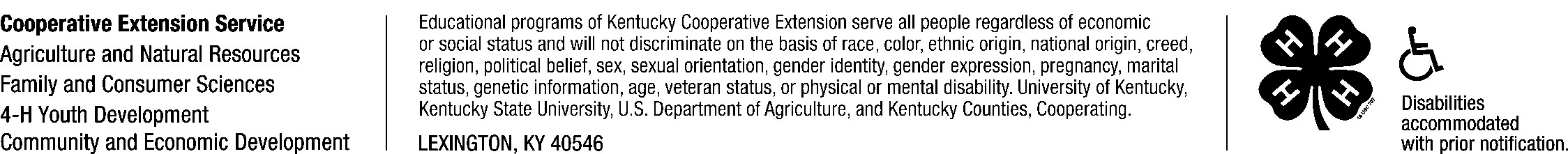 PART II -- CARRY OUT THE PLAN OF ACTIONDescribe and summarize your Plan of Action.  What was the outcome of your project?____________________________________________________________________________________________________________________________________________________________________________________________________________________________________________________________________________________________________________________________________________________________________________________________________________________________________________________________________________________________________________________________________________________________________________________________________________________________________________________________________________________________________________________________________________________________________________________________________________________________________________________________________________________________________________________________________________________________________________________________________________________________________________________________________________________________________________________________________________________________________________________________________________________________________________________________________________________________________________________________________________________________________________________________________________________________________________________________________________________________________________________________________________________________________________________________________________________________________________________________________________________________________________________________________________________________________________________________________________________________________________________________________________________________________________________________________________________________________________________________________________________________________________________________________________________________________________________________________________________________________________________________________________________________________________________________________________________________________________________________________________________________________________________________________________________________________________________________________________________________________________________________________________________________________________________________________________________________________________________________________________________________________________________________________________________________________________________________________________________________________________________________________________________________________________________________________________________________________________________________________________________________________________________________________________________________________________________________________________________________________________________________________________________________________________________________________________________________________________________________________________________________________________________________________________________________________________________________________________________________________________________________________________________________________________________________________________________________________________________________________________________________________________________________________________________________________________________________________________________________________________________________________________________________________________________________________________________________________________________________________________________________________________________________________________________________________________________________________________________________________________________________________________________________________________________________________________________________________________________________________________________________________________________________________________________________________________________________________________________________________________________________________________________________________________________________________________________________________________________________________________________________________________________________________________________________________________________________________________________________________________________________________________________________________________________________________________________________________________________________________________________________________________________________________________________________________________________________________________________________________________________________________________________________________________________________________________________________________________________________________________________________________________________________________________________________________III --- EVALUATION/REFLECTIONEvaluate your project:How many people did this project impact?  How did you measure the impact of your project? (Pretest/post test evaluation, etc.)What are the strengths of how everyone worked as a group?If you lead a similar activity in the future, list any changes you would make in the process.Was the project successfully completed?  Was the evaluation of the progress on the project done periodically and changes made when they seemed appropriate?How did you inform others in the community/county of the project?What was the reaction of the community to the project including the responses of others (leaders, sponsors, parents, etc.) who you involved in the project?As the leader of the group, how do you personally feel was the most significant aspect of the project?John Swack Fundraising EventTime InTime OutTotal Hours WorkedAgent SignaturePART I – PLAN A SERVICE LEARNING PROJECTPROJECT GOAL:____________________________________________________________________________________________________________________________PLAN OF ACTION - What will be done to reach the goal and make the project happen?PART I – PLAN A SERVICE LEARNING PROJECTPROJECT GOAL:____________________________________________________________________________________________________________________________PLAN OF ACTION - What will be done to reach the goal and make the project happen?PART I – PLAN A SERVICE LEARNING PROJECTPROJECT GOAL:____________________________________________________________________________________________________________________________PLAN OF ACTION - What will be done to reach the goal and make the project happen?PART I – PLAN A SERVICE LEARNING PROJECTPROJECT GOAL:____________________________________________________________________________________________________________________________PLAN OF ACTION - What will be done to reach the goal and make the project happen?WHAT WILL BE DONE? (Describe in detail.)DATE TOBE DONEWHERERESOURCES NEEDED(People, film, supplies)